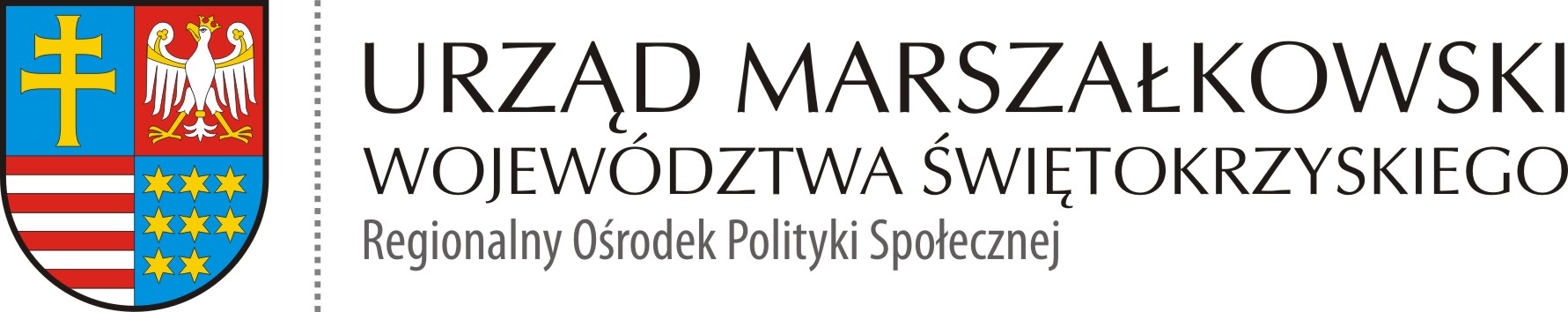 ROPS-II.052.2.8.2020  													Kielce 29.09.2020 r.ZESTAWIENIE OFERT – załącznik nr 1 do protokołu z dnia 29.09.2020 r.Usługa organizacji i przeprowadzenia szkolenia/kursu „ Ceramika w edukacji artystycznej i terapii” w ramach projektu socjalnego gminy Łoniów w związku z realizacją projektu partnerskiego pn. „Liderzy kooperacji”W wyniku zapytania ofertowego dotyczącego Usługa organizacji i przeprowadzenia szkolenia/kursu „Ceramika w edukacji artystycznej i terapii” w ramach projektu socjalnego gminy Łoniów w związku z realizacją projektu partnerskiego pn. „Liderzy kooperacji” została złożona jedna oferta przez: LGD Ziemi Sandomierskiej, Łoniów 56 27-670 Łoniów. Wykonawca spełnia wszystkie wymagania Zamawiającego. W klasyfikacji punktowej zgodnej z zapytaniem ofertowym otrzymuje ocenę – 100 punktów.Sporządzający:Marzena Bulińska - ………………. Akceptujący :Mariusz Brelski - ………………. ..Lp.Nazwa i adres WykonawcyWarunki udziału w postępowaniuCena (C)max. 70 pktDoświadczenie zawodowe (D)max. 30 pktLiczba punktów ogółemC+DUWAGI1LGD Ziemi Sandomierskiej, Łoniów 5627-670 ŁoniówSpełnia3 600,00Powyżej 8 100-1Liczba punktówLiczba punktów7030100-